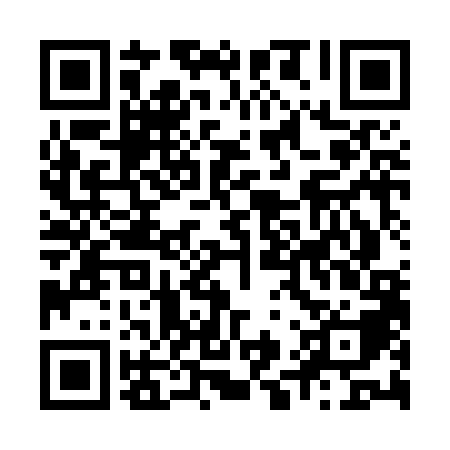 Ramadan times for Steinegg, GermanyMon 11 Mar 2024 - Wed 10 Apr 2024High Latitude Method: Angle Based RulePrayer Calculation Method: Muslim World LeagueAsar Calculation Method: ShafiPrayer times provided by https://www.salahtimes.comDateDayFajrSuhurSunriseDhuhrAsrIftarMaghribIsha11Mon5:015:016:4612:353:446:256:258:0412Tue4:584:586:4412:343:456:266:268:0513Wed4:564:566:4212:343:466:286:288:0714Thu4:544:546:4012:343:476:296:298:0915Fri4:524:526:3812:343:486:316:318:1016Sat4:494:496:3512:333:496:326:328:1217Sun4:474:476:3312:333:506:346:348:1418Mon4:454:456:3112:333:516:356:358:1519Tue4:434:436:2912:323:526:376:378:1720Wed4:404:406:2712:323:536:386:388:1921Thu4:384:386:2512:323:546:406:408:2022Fri4:364:366:2312:323:556:416:418:2223Sat4:334:336:2112:313:556:436:438:2424Sun4:314:316:1912:313:566:446:448:2625Mon4:284:286:1712:313:576:466:468:2826Tue4:264:266:1412:303:586:476:478:2927Wed4:234:236:1212:303:596:496:498:3128Thu4:214:216:1012:304:006:506:508:3329Fri4:194:196:0812:294:006:526:528:3530Sat4:164:166:0612:294:016:536:538:3731Sun5:145:147:041:295:027:557:559:391Mon5:115:117:021:295:037:567:569:402Tue5:085:087:001:285:037:587:589:423Wed5:065:066:581:285:047:597:599:444Thu5:035:036:561:285:058:018:019:465Fri5:015:016:541:275:068:028:029:486Sat4:584:586:511:275:068:048:049:507Sun4:564:566:491:275:078:058:059:528Mon4:534:536:471:275:088:078:079:549Tue4:504:506:451:265:098:088:089:5610Wed4:484:486:431:265:098:108:109:58